16/05/2023, 07:55BionexoRESULTADO – TOMADA DE PREÇON° 2023124TP36440HEMUO Instituto de Gestão e Humanização – IGH, entidade de direito privado e sem finslucrativos, classificado como Organização Social, vem tornar público o resultado daTomada de Preços, com a finalidade de adquirir bens, insumos e serviços para o HEMU -Hospital Estadual da Mulher, com endereço à Rua R-7, S/N, Setor Oeste, Goiânia, CEP:74.125-090.Bionexo do Brasil LtdaRelatório emitido em 16/05/2023 07:48CompradorIGH - HEMU - Hospital Estadual da Mulher (11.858.570/0002-14)Rua R 7, esquina com Av. Perimetral s/n - Setor Oeste - GOIÂNIA, GO CEP: 74.530-020Relação de Itens (Confirmação)Pedido de Cotação : 281925862COTAÇÃO Nº 36440 - EPIS - HEMU ABRIL/2023Frete PróprioObservações: *PAGAMENTO: Somente a prazo e por meio de depósito em conta PJ do fornecedor. *FRETE: Sóserão aceitas propostas com frete CIF e para entrega no endereço: RUA R7 C/ AV PERIMETRAL, SETOR OESTE,Goiânia/GO CEP: 74.125-120, dia e horário especificado. *CERTIDÕES: As Certidões Municipal, Estadual deGoiás, Federal, FGTS e Trabalhista devem estar regulares desde a data da emissão da proposta até a data dopagamento. *REGULAMENTO: O processo de compras obedecerá ao Regulamento de Compras do IGH,prevalecendo este em relação a estes termos em caso de divergência.Tipo de Cotação: Cotação NormalFornecedor : Todos os FornecedoresData de Confirmação : TodasFaturamentoMínimoPrazo deEntregaValidade daPropostaCondições dePagamentoFornecedorFrete ObservaçõesLamed Brasil Produtos E ServiçosHospitalares LtdaGOIÂNIA - GO3 dias apósconfirmação1R$ 0,000015/05/202330 ddlCIFnullHenrique Nascimento - (62) 99652-7939henrique@lamedbrasil.com.brMais informaçõesProgramaçãode EntregaPreço PreçoUnitário FábricaValorTotalProdutoCódigoFabricante Embalagem Fornecedor Comentário JustificativaRent(%) QuantidadeUsuárioBOTINA COUROCURTIDO CROMOHIDROF BIQCOMPOSITEPRETA N 40 ->COM BIQUEIRADE COMPOSITE.FECHAMENTO EMELASTICO. PRETA.COM FORROINTERNO DEPOLIESTER.PALMILHA DEMONTAGEM EMCOUROBOTINA DEMICROFIBRACOM BICOCOMPOSITECA 43168 -40 - BRACOL- BSB;DataEquipamentose TalitaCristina, nãoatendem otipo deDaniellyEvelynPereira DaCruzLamed BrasilProdutos EServiçosHospitalaresLtdaR$R$R$173,9980112339-CAIXAnull2 Pares86,9990 0,000015/05/202316:51frete(FOB)RECONSTITUIDO.SOLADOANTIDERRAPANTEEM DUPLADENSIDADE. -PARBOTINA COUROCURTIDO CROMOHIDROF BIQCOMPOSITEPRETA N 42 ->FECHAMENTO EMELASTICO. COMFORRO INTERNODE POLIESTER.PALMILHA DEMONTAGEM EMCOUROBOTINA DEMICROFIBRACOM BICOCOMPOSITECA 43168 -;DataEquipamentose TalitaCristina, nãoatendem otipo deDaniellyEvelynPereira DaCruzLamed BrasilProdutos EServiçosHospitalaresLtdaR$R$R$86,9990210198-CXnull1 Pares86,9990 0,000042 - BRACOL- BSB15/05/202316:51frete(FOB)RECONSTITUIDO.SOLADOANTIDERRAPANTEEM DUPLADENSIDADE . -PARhttps://bionexo.bionexo.com/jsp/RelatPDC/relat_adjudica.jsp1/2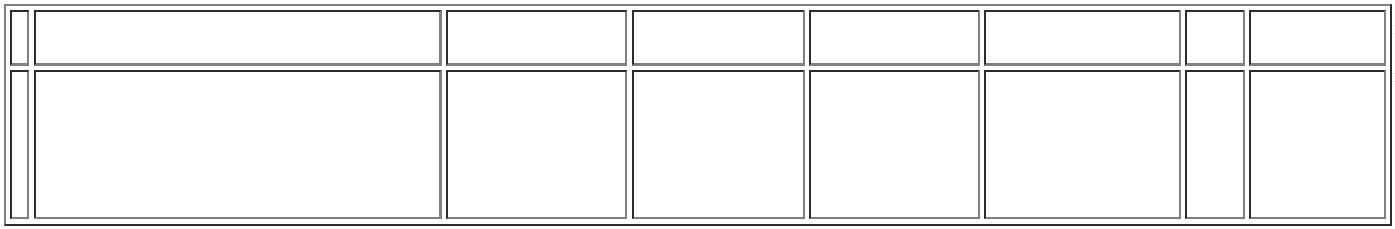 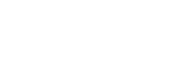 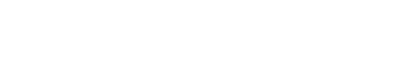 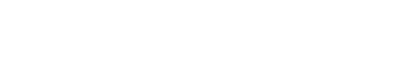 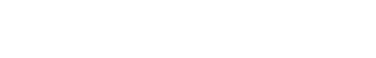 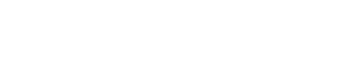 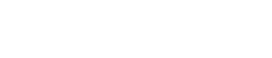 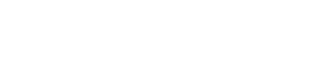 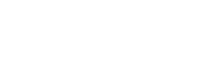 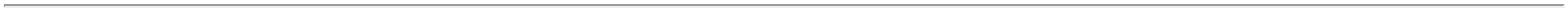 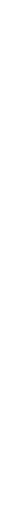 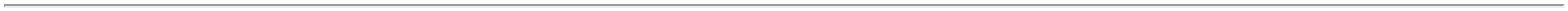 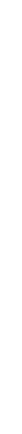 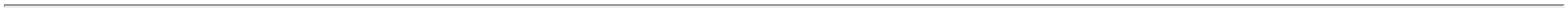 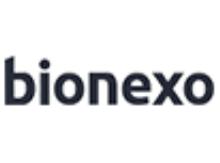 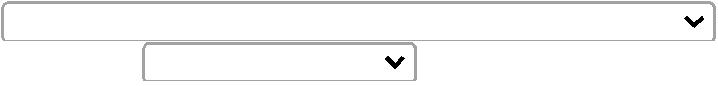 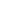 16/05/2023, 07:55BionexoBOTINA DEMICROFIBRACOM BICOCOMPOSITECA 43168 -43 - BRACOL;DataEquipamentose TalitaCristina, nãoatendem otipo deDaniellyEvelynPereira DaCruzBOTINA COUROCURTIDO CROMOHIDROF BIQCOMPOSITEPRETA N 43 - PARLamed BrasilProdutos EServiçosHospitalaresLtdaR$R$R$86,9990317558-CXnull1 Pares86,9990 0,000015/05/202316:51-BSBfrete(FOB)BOTINA COUROCURTIDO CROMOHIDROFUGBIQUEIRA ACOPRETA N 41 ->FECHAMENTO EMELASTICO. COMFORRO INTERNODE POLIESTER.PALMILHA DEMONTAGEM EMCOURO;Balaska,DataEquipamentose TalitaCristina, não 86,9990 0,0000atendem otipo deBOTINA DEMICROFIBRACOM BICOCOMPOSITECA 43168 -DaniellyEvelynPereira DaCruzLamed BrasilProdutos EServiçosHospitalaresLtdaR$R$R$173,9980412424-CXnull2 Pares41 - BRACOL- BSB15/05/202316:51RECONSTITUIDO.SOLADOfrete(FOB)ANTIDERRAPANTEEM DUPLADENSIDADE . -PARPROTETORAUDITIVO TIPOPLUG DE TRESFLANGES ->DIMINIDRATO +PIRIDOXINA (DaniellyEvelynPereira DaCruzPROTETORAURICULARTIPO PLUG - EMBALAGEMCAMPER -Lamed BrasilProdutos EServiçosHospitalaresLtdaR$R$R$14,85005635-null-15 Pares0,9900 0,00005MG+25MG)/MLCAMPER15/05/202316:51FR GOTAS 20ML -PARTotalParcial:R$536,8440221.01.0Total de Itens da Cotação: 5Total de Itens Impressos: 5TotalGeral:R$536,8440Clique aqui para geração de relatório completo com quebra de páginahttps://bionexo.bionexo.com/jsp/RelatPDC/relat_adjudica.jsp2/2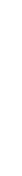 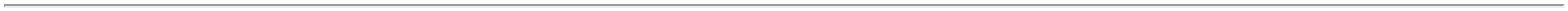 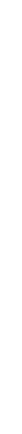 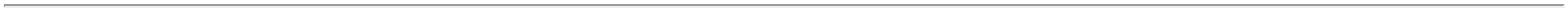 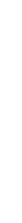 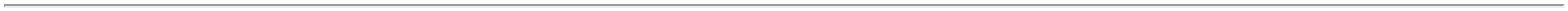 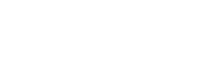 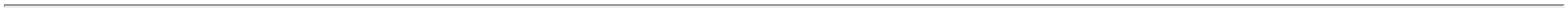 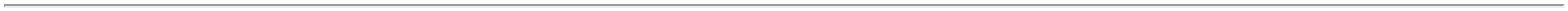 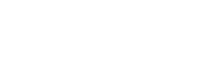 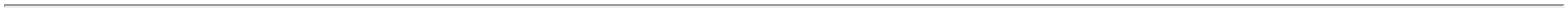 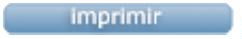 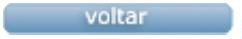 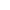 